To apply for an EPS Grindley Grant, you must be an EPS postgraduate member or a retired EPS member. In addition, recipients of an Undergraduate / New Graduate Research Bursary are eligible to apply for a Grindley grant to present the work resulting from their research project at an EPS meeting within one year of the bursary. Grants to attend non-EPS conferences are normally given only to those making a presentation, and are available only after the applicant has presented at an EPS meeting. Only one application can be made to attend a non-EPS conference; once applicants have received a Grindley grant to attend a non-EPS conference they are no longer eligible to apply for future non-EPS conferences. There are no restrictions on the number of applications to attend EPS meetings, and no presentation requirements. Grants are strictly limited to £500 per application.This form must reach the EPS Administrator not less than 4 weeks before the date of a non-EPS conference or at least 2 weeks before an EPS meetingPlease type or print clearlyIndicate one of the following: 	Applicant is an EPS postgraduate member. 	 	Undergraduate / New Graduate Research Bursary recipient presenting resulting work.	EPS Pairing Scheme mentee. 	Retired EPS member. Details of conference that you wish to attend 	EPS Meeting      Non-EPS Meeting *please read notes at start of form to check eligibility*For non-EPS meetings only: Postgraduate and postdoctoral applicants require an endorsement from a member of the EPS who can confirm that the information provided by the applicant is correct.  Applicants who do not know a suitable EPS sponsor can email the Hon Secretary Professor Heather Ferguson expsychsoc@kent.ac.uk naming their current or previous institution(s). If possible a list will be provided of EPS members at the institution(s), who may be approached as a potential sponsor.Endorsement by EPS Ordinary MemberI confirm that, to the best of my knowledge, all the details provided are correct, and that the applicant is eligible to receive a Grindley Grant.  I understand that s/he has either been allocated or will apply for additional funding, where available, e.g. from the Department or grant funding agency (as shown on the first page), and that preference may be given to applicants who receive matching funds.Name (print)	…….…………………………...……………………………Signature…….…………………………...……………………………Email …….…………………………...……………………………Date:  …………………………..Please email the completed form with any relevant additional information required to expsychsoc@kent.ac.uk, or send to the EPS Administrator:School of PsychologyKeynes CollegeUniversity of KentCanterburyCT2 7NPPlease ensure that this form reaches the EPS Administrator at least 4 weeks before the date of a non-EPS conference, or 2 weeks before an EPS meeting.  If a form is received later than this, the Treasurer cannot guarantee that the application will be considered.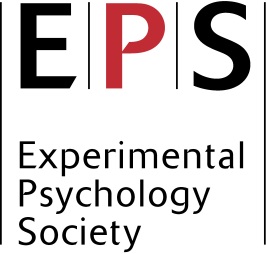 Application for Grindley Grant for Conference Attendance(for full details of eligibility, etc. see website: https://eps.ac.uk/grindley-grant/)First NameLast NameInstitution AddressPhoneEmailNB - Individual applicants may be awarded grants to attend EPS meetings on more than one occasion, but grants to attend non-EPS meetings are limited to one per person and only after presenting at an EPS meeting. See notes at top of page.Details of sources approached (or to be approached) for matching fundingAmountApplicants will normally be expected to approach their Departments or other sources for partial support.Name of Meeting PlaceDatesEstimated costs for attending conference AmountWe need all travel details, including hotel, train fare, air fare, bus fare, etc. between venue and normal place of residence relating to your institution. We do not need details of elements that are not covered, e.g. conference registration fee. Please note that the EPS is VAT-registered and therefore we will need claimants to record VAT payments they make.Please enclose evidence of your talk or poster presentation, e.g. copy of conference programme or acceptance letter, as well as EPS meeting presentation title and date.I have not received a Grindley Grant for a non-EPS Conference before (tick box)                    Title and authors of paper or poster you are presenting:Related article in Quarterly Journal of Experimental Psychology: (Authors, Title, full reference)Please provide supporting statement of relevance to QJEP article:This information is used as a way of establishing that your work falls within the domain of EPS interestsSignature of ApplicantI recognise that, if successful, I will be reimbursed only into my personal bank account, based on receipted expenses as stated in this application.I recognise that, if successful, I will be reimbursed only into my personal bank account, based on receipted expenses as stated in this application.